[ALL INDIA TENNIS ASSOCIATION]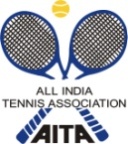 RULES / REGULATIONSHOTEL DETAILSNAME OF THE TOURNAMENTLEVO SPORTS - AITA Under 12 and 16 BOYS & GIRLS Talent Series (7) Tennis Tournament - 2018NAME OF THE STATE ASSOCIATIONTAMIL NADU TENNIS ASSOCIATIONHONY. SECRETARY OF ASSOCIATIONMR C B N REDDYADDRESS OF ASSOCIATIONSDAT Tennis Stadium, Lake Area, Nungambakkam,Chennai -600034TOURNAMENT WEEK3rd to 8th September 2018THE ENTRY IS TO BE SENTMr. PRAVEEN KULANDAIRAJE-MAILtournaments@levosports.inMOBILE NUMBER+91 9789453597CATEGORY ()N(   )NS(   )SS()CS(  )TS()AGE GROUPS ()U-12()U-14(   )U-16()U-18()Men’s(    )Women’s(   )SIGN-IN- 12 to 2 pmQUALIFYING31-08-201831-08-2018MAIN DRAWMAIN DRAW02-09-2018MAIN DRAW SIZESingles3232DoublesDoubles16QUALIFYING DRAW SIZESinglesOpenOpenDoublesDoublesNADATES FOR SINGLESQUALIFYING1st & 2nd Sept 20181st & 2nd Sept 2018MAIN DRAWMAIN DRAW3rd to 8th Sept2018 DATES FOR DOUBLESQUALIFYINGMAIN DRAWMAIN DRAW3rd to 8th Sept 2018ENTRY DEADLINE13-08-201813-08-2018WITHDRAWAL DEADLINEWITHDRAWAL DEADLINE27-08-201827-08-2018NAME OF THE VENUELEVO SPORTSLEVO SPORTSWEBSITEwww.levosports.inwww.levosports.inADDRESS OF VENUE7A, Manickaraj Gardens, Near NGP School, Kalapatti Rd, Coimbatore 6410487A, Manickaraj Gardens, Near NGP School, Kalapatti Rd, Coimbatore 6410487A, Manickaraj Gardens, Near NGP School, Kalapatti Rd, Coimbatore 6410487A, Manickaraj Gardens, Near NGP School, Kalapatti Rd, Coimbatore 6410487A, Manickaraj Gardens, Near NGP School, Kalapatti Rd, Coimbatore 641048TELEPHONE+91 9789453597EMAILEMAILEMAILtournaments@levosports.inCOURT SURFACEClay CourtBALLSBALLSBALLS        YONEXNO. OF COURTS6FLOODLITFLOODLITFLOODLIT        NoTOURNAMENT DIRECTORPRAVEEN KULANDAIRAJPRAVEEN KULANDAIRAJPRAVEEN KULANDAIRAJTEL NO.+91 9789453597EMAILtournaments@levosports.inTOURNAMENT REFEREEFAXMOBILEEMAILENTRYEntry can be sent by post / Fax.   No entry will be accepted through telephone.Entry can be sent by post / Fax.   No entry will be accepted through telephone.Entry can be sent by post / Fax.   No entry will be accepted through telephone.Age Eligibility For U12Players born on or after 1st Jan 2006 are eligible for participation in U/12.Players born on or after 1st Jan 2006 are eligible for participation in U/12.Players born on or after 1st Jan 2006 are eligible for participation in U/12.Age Eligibility For U16Players born on or after 1st January 2002 are eligible to play U16 AITA tournaments.Players born on or after 1st January 2002 are eligible to play U16 AITA tournaments.Players born on or after 1st January 2002 are eligible to play U16 AITA tournaments.Entry Fee SERIESSINGLESDOUBLESEntry Fee TALENT SERIESRS. 400/-RS. 400/-1. NAMEHILINE APARTMENTSADDRESS#27 &28, THIRUMURUGN NAGAR EXTENSION, KALAPATTI POST, COIMBATORE - 641048TELEPHONEM.+91 6380760312 , +91 908016604, +91 9962956156DISTANCE FROM LEVO SPORTS1 KMWEBSITE@treebohotels.com*please mention Levo Sports Tournament while booking to avail corporate Rate Single Room  – Rs 1750 (includes breakfast)Double Room Corporate Rate – Rs 2500 (includes breakfast)Contact NameVIGNESH S2. NAME	SKYLITE HOTELSADDRESSAIRPORT RD, SITRA, COIMBATORE 641014TELEPHONE+91 422 4213003, 2590188WEB SITEhttp://www.skylitehotels.com/DISTANCE FROM LEVO SPORTS4 KmTARIFFSingle Room – Rs 1550 (includes breakfast)+TaxesDouble Room – Rs 1990 (includes breakfast)+Taxes*please mention Levo Sports Tournament to get 10% discount, Contact name: Mahesh